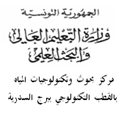 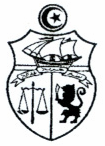 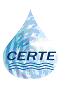 يسمح بالخروج من الإدارة للسيد(ة): الرتبة/الخطة الوظيفية: في يوم:                              من الساعة                     إلى الساعة: وذلك للسبب التالي:                                                         سليمــان في:      إمضـاء العـون                                                          رأي الإدارة العامّــةرأي الرّئيـس المبـاشريسمح بالخروج من الإدارة للسيد(ة): الرتبة/الخطة الوظيفية: في يوم:                              من الساعة                     إلى الساعة: وذلك للسبب التالي:                                                         سليمــان في:      إمضـاء العـون                                                          رأي الإدارة العامّــةرأي الرّئيـس المبـاشر